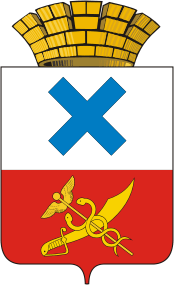 ПОСТАНОВЛЕНИЕ администрации Муниципального образованиягород Ирбитот 06 декабря 2018 года № 2144-ПА г. Ирбит	О проведении конкурса  на лучшее оформление объектов городской инфраструктуры «Новогодний калейдоскоп»В целях создания праздничного, новогоднего оформления фасадов зданий, улиц города, повышения культуры обслуживания населения и эстетического внешнего облика города, руководствуясь Уставом Муниципального образования город Ирбит, администрация Муниципального образования город ИрбитПОСТАНОВЛЯЕТ: 1. Организовать проведение конкурса на лучшее оформление объектов городской инфраструктуры «Новогодний калейдоскоп».2. Утвердить:2.1. Положение о проведении конкурса на лучшее оформление объектов городской инфраструктуры «Новогодний калейдоскоп» (Приложение №1);2.2. Критерии оценок участников конкурса на лучшее оформление объектов городской инфраструктуры «Новогодний калейдоскоп»  (Приложение №2);2.3. Состав конкурсной комиссии (Приложение №3).3. Руководителям муниципальных организаций оформить занимаемые объекты и прилегающую к ним территорию в праздничном новогоднем стиле.4. Рекомендовать руководителям организаций города и индивидуальным предпринимателям оформить занимаемые ими здания и прилегающую к ним территорию в праздничном новогоднем стиле с применением световых материалов (гирлянд) для украшения фасадов, входных групп, витрин, витражей и интерьеров.5. Муниципальному автономному учреждению Муниципального образования город Ирбит «Редакция телерадиовещания «Ирбитский вестник» (М.Л. Сединкину) осветить проведение конкурса и итоги в средствах массовой информации.6. Начальнику отдела организационной работы и документообеспечения администрации Муниципального образования город Ирбит (И.В. Панкрашкиной) настоящее постановление опубликовать в Ирбитской общественно-политической газете «Восход» и разместить на официальном сайте администрации Муниципального образования город Ирбит.7. Контроль за исполнением настоящего постановления возложить на заместителя главы администрации Муниципального образования город Ирбит Н.В. Волкову.Глава Муниципального образования город Ирбит      		                                                 Н.В. Юдин                                                                                     Приложение № 1к постановлению администрации  Муниципального образования город Ирбитот 06 декабря  2018 № 2144-ПА Положениео проведении конкурса на лучшее оформление объектов городской инфраструктуры «Новогодний калейдоскоп»1. Общие положения1. Конкурс на лучшее оформление объектов городской инфраструктуры «Новогодний калейдоскоп» (далее – конкурс) проводится с целью создания общего городского праздничного, новогоднего оформления, формирования привлекательного имиджа и поиска новых, оригинальных решений в рекламно - художественном оформлении прилегающих территорий, фасадов, интерьеров организаций клиентского обслуживания, предприятий торговли, общественного питания, бытового обслуживания населения и транспорта, культурных, спортивных и образовательных учреждений.2. В конкурсе могут принимать участие юридические лица и индивидуальные предприниматели, осуществляющие свою деятельность на территории Муниципального образования город Ирбит.3. Конкурс проводится с 10 декабря 2018 года по 21 декабря 2018 года.2. Порядок проведения конкурса         1. Для участия в конкурсе заявки с обязательным приложением фотоматериалов предоставляются в отдел экономического развития администрации Муниципального образования город Ирбит лично или посредством электронной почты, в срок до 21 декабря 2018 года по адресу: Свердловская область, г. Ирбит, ул. Революции,16, кабинет 29, тел. (34355) 6-58-84,  эл.почта - economirbit@yandex.ru. 2. Заявка оформляется по форме согласно Приложению к настоящему Положению.3. Условия конкурса1. Конкурс проводится по следующим номинациям: 1.1. «Лучшее новогоднее оформление предприятий торговли и общественного питания»;1.2. «Лучшее новогоднее оформление учреждений культуры, спорта и образования»;1.3. «Лучшее новогоднее оформление промышленных предприятий»;1.4. «Лучшее новогоднее оформление организаций транспортного обслуживания»;1.5. «Лучшее новогоднее оформление организаций в сфере ЖКХ»;1.6. «Лучшее новогоднее оформление организаций социального и бытового обслуживания населения».2. Номинации предусматривают оформление фасада здания, крыши (козырька), входной группы, окон, витрин, устройство праздничной иллюминации залов, оформление салонов в общественном транспорте, ценников, меню, прейскурантов, сооружение снежных или ледовых скульптур, горок, оформление деревьев, кустарников, световое оформление, санитарное содержание территории,  наличие в ассортименте новогодних сувениров, подарков, в меню – тематических блюд, наличие в одежде персонала элементов новогодней тематики и т.п. 4. Подведение итогов1. Заседание конкурсной комиссии: рассмотрение заявок, предоставленных фотоматериалов и  подведение итогов состоится                24 декабря 2018 года;В каждой номинации конкурса определяется победитель путем подсчета баллов по оценочным критериям. 2. Победители конкурса награждаются в торжественной обстановке денежными сертификатами:за 1 место – номиналом 15 тысяч рублей; за 2 место – номиналом 10 тысяч рублей;за 3 место – номиналом 5 тысяч рублей.Приложение к Положению о проведениигородского конкурса на лучшее оформление объектов городской инфраструктуры «Новогодний калейдоскоп»ЗАЯВКАна участие в конкурсе на лучшее оформление объектов городской инфраструктуры «Новогодний калейдоскоп»Номинация_________________________________________________________Тип, наименование объекта __________________________________________Адрес объекта _____________________________________________________Руководитель объекта (только для организаций)_________________________Название предприятия илиФ.И.О. индивидуального предпринимателя___________________________ Директор предприятия (только для организаций)________________________Контактный телефон _________________________________________________________________						____________________(дата)								  (подпись, расшифровка )Приложение № 2к постановлению администрации  Муниципального образования город  Ирбитот 06 декабря  2018  №2144-ПА Критерии оценок участников конкурса на лучшее оформление объектов городской инфраструктуры «Новогодний калейдоскоп» Приложение №3к постановлению администрации  Муниципального образования город  Ирбитот 06 декабря  2018 №2144-ПА 	Состав конкурсной комиссии№п. п.Критерии оценкиКол-во балловДля номинаций:«Лучшее новогоднее оформление учреждений культуры, спорта и образования»;«Лучшее новогоднее оформление промышленных предприятий»;«Лучшее новогоднее оформление организаций в сфере ЖКХ».Для номинаций:«Лучшее новогоднее оформление учреждений культуры, спорта и образования»;«Лучшее новогоднее оформление промышленных предприятий»;«Лучшее новогоднее оформление организаций в сфере ЖКХ».Для номинаций:«Лучшее новогоднее оформление учреждений культуры, спорта и образования»;«Лучшее новогоднее оформление промышленных предприятий»;«Лучшее новогоднее оформление организаций в сфере ЖКХ».1.Наличие новогодних атрибутов (гирлянды, новогодние игрушки и т.п.)0-52.Оригинальность светового и художественного оформления 0-5 3.Оформление прилегающей территории (новогодняя ель, световое оформление, снежные (ледяные) скульптуры, сказочные персонажи, украшение деревьев и т.п.)*0-5Для номинации «Лучшее новогоднее оформление организаций транспортного обслуживания»Для номинации «Лучшее новогоднее оформление организаций транспортного обслуживания»Для номинации «Лучшее новогоднее оформление организаций транспортного обслуживания»4.Наличие новогодних атрибутов  в салонах общественного транспорта (гирлянды, новогодние игрушки и т.п.)0-55.Оригинальность художественного оформления 0-5 6.Наличие в одежде работников элементов новогодней тематики.0-5Для номинации «Лучшее новогоднее оформление предприятий торговли и общественного питания»Для номинации «Лучшее новогоднее оформление предприятий торговли и общественного питания»Для номинации «Лучшее новогоднее оформление предприятий торговли и общественного питания»7.- Новогоднее оформление меню, включение в меню тематических блюд (для предприятий общественного питания); -Тематическая выкладка товаров на торговом оборудовании (для предприятий торговли); 0-18.Наличие новогодних атрибутов (гирлянды, новогодние игрушки и т.п.)0-59.Оригинальность светового и художественного оформления 0-5 10.Наличие в одежде работников элементов новогодней тематики.0-4Для номинации «Лучшее новогоднее оформление организаций социального и бытового обслуживания населения» (почтовые отделения, банки и т.д.)Для номинации «Лучшее новогоднее оформление организаций социального и бытового обслуживания населения» (почтовые отделения, банки и т.д.)Для номинации «Лучшее новогоднее оформление организаций социального и бытового обслуживания населения» (почтовые отделения, банки и т.д.)11.- Новогоднее оформление прейскуранта цен (для предприятий бытового обслуживания);- Новогоднее оформление перечня оказываемых услуг, информационных стендов, наличие буклетов в новогодней тематике (для организаций,  оказывающих клиентское обслуживание).0-512.Наличие новогодних атрибутов (гирлянды, новогодние игрушки и т.п.)0-513.Наличие в одежде персонала элементов новогодней тематики.0-5Волкова Надежда Владимировна-заместитель главы администрации Муниципального образования город Ирбит, председатель комиссииИванова Евгения Владимировна-начальник отдела экономического развития администрации Муниципального образования город Ирбит, секретарь комиссииЧлены комиссии:Члены комиссии:Члены комиссии:Заложук Марина Александровна-начальник отдела архитектуры и градостроительства администрации Муниципального образования город ИрбитКоробейникова Наталья Витальевна-начальник Управления культуры, физической культуры и спорта Муниципального образования город ИрбитКоростелева Светлана Владиславовна-начальник отдела городского хозяйства администрации Муниципального образования город ИрбитКоровина Надежда Владимировна-ведущий специалист отдела экономического развития администрации Муниципального образования город ИрбитЛобанов Сергей Семенович-Первый заместитель главы администрации Муниципального образования город ИрбитСавина Алеся Геннадьевна-директор Фонда поддержки малого предпринимательства Муниципального образования город Ирбит (по согласованию)